Муниципальное бюджетное учреждение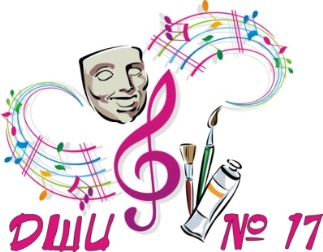 дополнительного образования «ДЕТСКАЯ ШКОЛА ИСКУССТВ № 17»городского округа Самара443079, г.Самара, ул. Гагарина, 58 , тел.(факс) 260-83-01ДОПОЛНИТЕЛЬНАЯ ПРЕДПРОФЕССИОНАЛЬНАЯ ОБЩЕОБРАЗОВАТЕЛЬНАЯ ПРОГРАММА В ОБЛАСТИ МУЗЫКАЛЬНОГО ИСКУССТВА «ФОРТЕПИАНО», «СТРУННЫЕ ИНСТРУМЕНТЫ», «ДУХОВЫЕ ИНСТРУМЕНЫ», «НАРОДНЫЕ ИНСТРУМЕНТЫ»Предметная областьПО.02. ТЕОРИЯ И ИСТОРИЯ МУЗЫКИРАБОЧАЯ ПРОГРАММА УЧЕБНОГО ПРЕДМЕТА ПО.02.УП.02 «СЛУШАНИЕ МУЗЫКИ»Самара 2016 г.СОСТАВИТЕЛИ:  Педагоги дополнительного образования вокально-хорового и теоретического отдела.РЕЦЕНЗЕНТЫ:    доктор филологических наук по специальностям 17.00.03 – музыкальное искусство и 10.01.01 – русская литература,профессор кафедры музыкального образования Самарского социально-педагогического университета                                       ____________________Немировская И.Д.Заместитель директора по УВР МБУ ДО «ДШИ № 17» г.о. Самара                                       ______________________Литвачук А.Е.Структура программы учебного предметаПояснительная записка Характеристика учебного предмета, его место и роль в образовательном процессе; Срок реализации учебного предмета; Объем учебного времени и виды учебной работы; Форма проведения учебных аудиторных занятий; Цель и задачи учебного предмета; Обоснование структуры программы учебного предмета; Методы обучения; Описание материально-технических условий реализации учебного предмета; Учебно-тематический план Содержание учебного предмета Годовые требования. Содержание разделовТребования к уровню подготовки обучающихся Формы и методы контроля, система оценок Аттестация: цели, виды, форма, содержаниеТребования к промежуточной аттестацииКритерии оценкиМетодическое обеспечение учебного процесса Материально-технические условия реализации программы Список рекомендуемой учебной и методической литературы Список методической литературыУчебная литератураI. Пояснительная записка1. Характеристика учебного предмета, его место и роль в образовательном процессеПрограмма учебного предмета «Слушание музыки» разработана на основе с учетом федеральных государственных требований к дополнительным предпрофессиональным общеобразовательным программам в области музыкального искусства «Фортепиано», «Струнные инструменты», «Духовые и ударные инструменты», «Народные инструменты».Предмет «Слушание музыки» направлен на создание предпосылок для творческого, музыкального и личностного развития обучающихся, формирование эстетических взглядов на основе развития эмоциональной отзывчивости и овладения навыками восприятия музыкальных произведений, приобретение детьми опыта творческого взаимодействия в коллективе. Программа учитывает возрастные и индивидуальные особенности обучающихся и ориентирована на: развитие художественных способностей детей и формирование у обучающихся потребности общения с явлениями музыкального искусства; воспитание детей в творческой атмосфере, обстановке доброжелательности, способствующей приобретению навыков музыкально-творческой деятельности; формирование комплекса знаний, умений и навыков, позволяющих в дальнейшем осваивать профессиональные образовательные программы в области музыкального искусства. «Слушание музыки» находится в непосредственной связи с другими учебными предметами, такими, как «Сольфеджио», «Музыкальная литература» и занимает важное место в системе обучения детей. Этот предмет является базовой составляющей для последующего изучения предметов в области теории и истории музыки, а также необходимым условием в освоении учебных предметов в области музыкального исполнительства.2. Срок реализации учебного предмета          Срок реализации учебного предмета «Слушание музыки» для детей, поступивших в образовательное учреждение в 1 класс в возрасте с шести лет шести месяцев до девяти лет, составляет 3 года. 3. Объем учебного времени и виды учебной работы4.Форма проведения учебных аудиторных занятийРеализация учебного плана по предмету «Слушание музыки» проводится в форме мелкогрупповых занятий численностью от 4-х до 10 человек. Для учащихся 1-3 классов занятия по предмету «Слушание музыки» предусмотрены 1 раз в неделю по 1 часу. 5. Цель и задачи учебного предметаЦель: воспитание культуры слушания и восприятия музыки на основе формирования представлений о музыке как виде искусства, а также развитие музыкально-творческих способностей, приобретение знаний, умений и навыков в области музыкального искусства.Задачи: развитие интереса к классической музыке;знакомство с широким кругом музыкальных произведений и формирование навыков восприятия образной музыкальной речи; воспитание эмоционального и интеллектуального отклика в процессе слушания;приобретение необходимых качеств слухового внимания, умений следить за движением музыкальной мысли и развитием интонаций; осознание и усвоение некоторых понятий и представлений о музыкальных явлениях и средствах выразительности; накопление слухового опыта, определенного круга интонаций и развитие музыкального мышления; развитие одного из важных эстетических чувств - синестезии (особой способности человека к межсенсорному восприятию); развитие ассоциативно-образного мышления.С целью активизации слухового восприятия в ходе слушания используются особые методы слуховой работы - игровое и графическое моделирование. Дети постигают содержание музыки в разных формах музыкально-творческой деятельности. Результат освоения программы «слушание музыки» заключается в осознании выразительного значения элементов музыкального языка и овладении практическими умениями и навыками целостного восприятия несложных музыкальных произведений.6. Обоснование структуры программы учебного предмета Обоснованием структуры программы являются ФГТ, отражающие все аспекты работы преподавателя с учеником. Программа содержит следующие разделы:учебно-тематический план; годовые требования. Содержание разделов; требования к уровню подготовки обучающихся; формы и методы контроля, система оценок; методическое обеспечение учебного процесса.В соответствии с данными направлениями строится основной раздел программы «содержание учебного предмета». Программа обучения построена таким образом, что каждый год имеет единую стержневую тему, вокруг нее объединяются остальные разделы содержания, постепенно укрупняется масштаб изучения, нарастает сложность поставленных задач (концентрический метод). Первый год обучения посвящен способам показа тематического материала и тому, как влияют на характер музыки лад, темп, ритм, фактура. Речь идет о том, как понимать интонацию и слышать музыкально-звуковое пространство во всем его красочном многообразии. Второй год обучения посвящен изучению способов музыкального развития, вопросам восприятия музыки как музыкальной речи (музыкальный синтаксис, развитие музыкальной фабулы), а также тому, как в процессе этого развития раскрывается образное содержание произведения. На третьем году обучения решается задача восприятия художественного целого. Учащиеся приобретают первое представление о музыкальных жанрах и простых формах, постепенно осознают жанр как особый тип изложения, а форму - как результат развития интонаций. Это помогает восприятию художественного целого.7. Методы обученияДля достижения поставленной цели и реализации задач предмета используются следующие методы обучения: объяснительно-иллюстративные (объяснение материала происходит в ходе знакомства с конкретным музыкальным примером); поисково-творческие (творческие задания, участие детей в обсуждении, беседах); игровые (разнообразные формы игрового моделирования). 8. Описание материально-технических условий реализации учебного предмета Материально-техническая база образовательного учреждения должна соответствовать санитарным и противопожарным нормам, нормам охраны труда.Учебные аудитории, предназначенные для реализации учебного предмета оснащаются пианино, звукотехническим оборудованием, учебной мебелью (досками, столами, стульями, стеллажами, шкафами) и оформляются наглядными пособиями. Для работы со специализированными материалами аудитория оснащается современным мультимедийным оборудованием для просмотра видеоматериалов и прослушивания музыкальных произведений. Помещения должны быть со звукоизоляцией и своевременно ремонтироваться.Принятна Педагогическом совете«____» ______________ 20___ г.Протокол № _____УТВЕРЖДАЮДиректор МБУ ДО «ДШИ № 17»    г. о. Самара ________________ И.А.Балашова «____»_______________20____г.Приказ № _____Принятна Педагогическом совете«____» ______________ 20___ г.Протокол № _____УТВЕРЖДАЮДиректор МБУ ДО «ДШИ № 17»    г. о. Самара ________________ И.А.Балашова «____»_______________20____г.Приказ № _____Вид учебной работы, нагрузки, аттестацииЗатраты учебного времени,График промежуточной аттестацииЗатраты учебного времени,График промежуточной аттестацииЗатраты учебного времени,График промежуточной аттестацииЗатраты учебного времени,График промежуточной аттестацииЗатраты учебного времени,График промежуточной аттестацииЗатраты учебного времени,График промежуточной аттестацииВсего часовКлассы1122331 полугодие2 полугодие1 полугодие2 полугодие1 полугодие2 полугодиеАудиторные занятия16161617161798Самостоятельная работа8888.588.549Максимальная учебная нагрузка2442425.52425.5147Вид промежуточной аттестацииКонтр. урокКонтр. урокЗачет